Talbot HouseFire Evacuation Map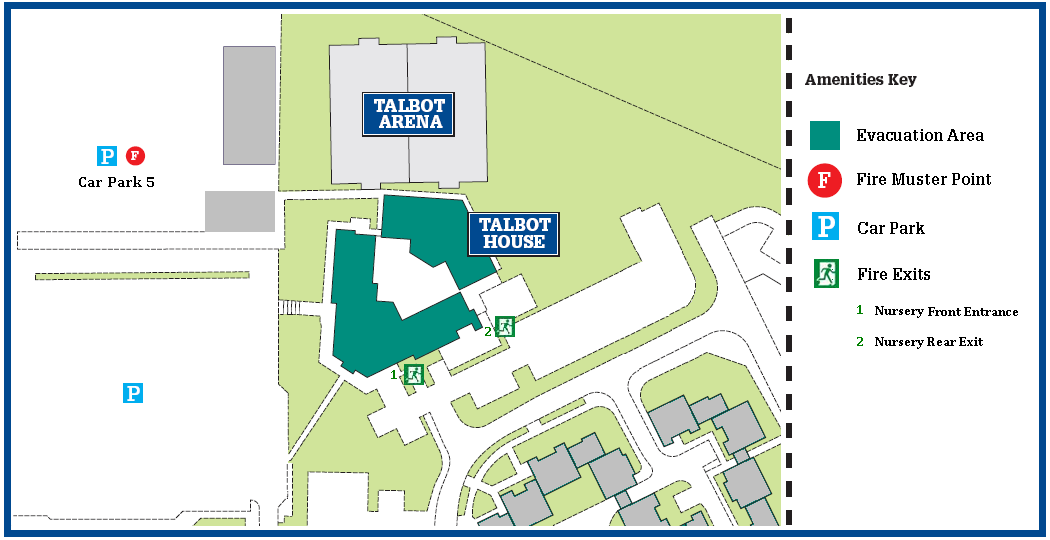 